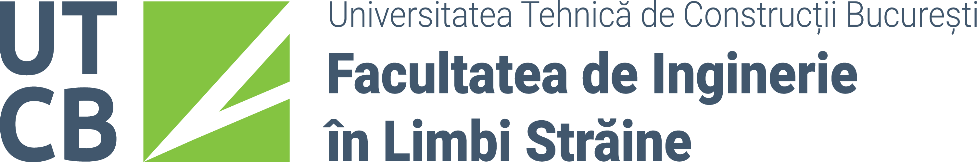 SPECIALIZAREA : TRADUCERE ŞI INTERPRETARE                        ANUL III / 2021-2022          1. Grupa de FRANCEZĂ         STUDENŢI TAXĂ         STUDENŢI AMÂNAȚI TAXĂSPECIALIZAREA : TRADUCERE ŞI INTERPRETARE                                  ANUL III / 2021-2022           2. Grupa de SPANIOLĂ           STUDENŢI TAXĂ         STUDENŢI AMÂNAȚI TAXĂSPECIALIZAREA : TRADUCERE ŞI INTERPRETAREANUL III / 2021-2022            2. Grupa de GERMANĂ           STUDENŢI AMÂNAȚI TAXĂNrcrtNumele şi prenumeleLimbaa II-aLimbaa III-aObservaţii1AVANU D. LAVINIA RALUCAFrancezăSpaniolă2FLORESCU D. IONUȚ SILVIUFrancezăSpaniolă3NEGRILĂ C. ALEXANDRUFrancezăSpaniolă4PETRE F. ALIN MARIANFrancezăSpaniolă5ȘERBĂNOIU V. GEANINA ELENAFrancezăSpaniolă6VASILESCU E. NICOLETA IRINAFrancezăSpaniolă7VICLEANU I. VALENTINAFrancezăSpaniolăNrcrtNumele şi prenumeleLimbaa II-aLimbaa III-aObservaţii8BRATU C. ANA MARIAFrancezăSpaniolaNrcrtNumele şi prenumeleLimbaa II-aLimbaa III-aObservaţii9GONGEA M.D. LUIS DANIELFrancezăSpaniolăNrcrtNumele şi prenumeleLimbaa II-aLimbaa III-aObservaţii1BACIU M. ANDRA COSMINASpaniolăFranceză2BADEA M.C. BIANCA ANDREEASpaniolăFranceză3BARBU S.C. ANDREEA MARIASpaniolăFranceză4BOCĂNEȚ N. ALEXANDRUSpaniolăFranceză5CÎRNU G. DORU CLAUDIU SpaniolăFranceză6COVATARU S. IZABELA ELENASpaniolăFranceză7GHEORGHE E. MARIA CRISTIANASpaniolăFranceză8GHEORGHE D. ROBERT GABRIELSpaniolăFranceză9MATEI M. MARIUS ALINSpaniolăFranceză10MOCANU L. MĂDĂLINASpaniolăFranceză11NEACU F. ELENA IULIASpaniolăFranceză12NENCIU N. ALIS VIOLETASpaniolăFranceză13NIȚĂ C. BIANCA MIHAELASpaniolăFranceză14PIETROȘĂNEANU D. ALEXANDRU FLORINSpaniolăFranceză15PÎRVAN M.D. CĂTĂLIN IONUȚSpaniolăFranceză16POPESCU F. MARIANA DANIELASpaniolăFranceză17RĂDOI A. COSMIN CRISTIANSpaniolăFranceză18SEIMEANU E. MELISASpaniolăFranceză19SIMOIU I. ȘTEFANIA IULIANASpaniolăFrancezăNrcrtNumele şi prenumeleLimbaa II-aLimbaa III-aObservaţii20ANGHEL M.C. VLAD CONSTANTINSpaniolăFranceză21SĂCUIU B. IOAN MĂDĂLINSpaniolăFranceză22TUDOR F.C. MIHAELASpaniolăFranceză23UDRESCU F. DENIS MANUELSpaniolăFrancezăNrcrtNumele şi prenumeleLimbaa II-aLimbaa III-aObservaţii24BADIU M. RUXANDRA CRISTIANASpaniolăFranceză25FLOREA S. COSMIN TEODORSpaniolăItaliană26MITROFAN I. ANA MARIASpaniolăItaliană27POŞTOACĂ C.M. BOGDAN ANDREISpaniolăFranceză28SANDU I. MARCELA FLORENTINASpaniolăGermană29HERACHE C. MARIA DENISASpaniolăFrancezăNrcrtNumele şi prenumeleLimbaa II-aLimbaa III-aObservaţii1BADEA I. DRAGOȘ IOANGermanăSpaniolă2BRÎNCEANU F. MIHAELA ALEXANDRA GermanăSpaniolă3BUCUR M.L. IZABELA ELENAGermanăSpaniolă4BUSUIOC L. LIVIU GEORGIANGermanăSpaniolă5CĂLIMAN I.L. IOANA REBECAGermanăSpaniolă6CÎRJARU M. ANA MARIAGermanăSpaniolă7CONSTANTINESCU N. MIHAI VASILEGermanăFranceză8CONTANU I. EDUARD GABRIELGermanăSpaniolă9CRISTESCU S.P.TEODOR ȘTEFANGermanăSpaniolă10DIACONU D. ROXANA ELENAGermanăSpaniolă11GRIGORE T. IOANA DIANAGermanăSpaniolă12ILIUȚĂ M. BIANCA MARIAGermanăFranceză13MITU M.D. IOANA ANDREEAGermanăSpaniolă14VASILOIU G.B. IONUȚ VIOREL CRISTIANGermanăFranceză15VOICA D. MARIAGermanăSpaniolăNrcrtNumele şi prenumeleLimbaa II-aLimbaa III-aObservaţii16FĂSUI C. ALIN ANDREIGermanaSpaniolă17GHEBAUR D. DRAGOŞ ALEXANDRUGermanaItaliană18POPESCU C. ALEXANDRU GEORGELGermanaSpaniolă19TUDORAŞCU GH. ŞERBAN GHEORGHEGermanaSpaniolă20NIȚU L.A. FLORIAN DANIELGermanaFranceză21OPRIȚOIU G. CORINA GABRIELAGermanaRusă